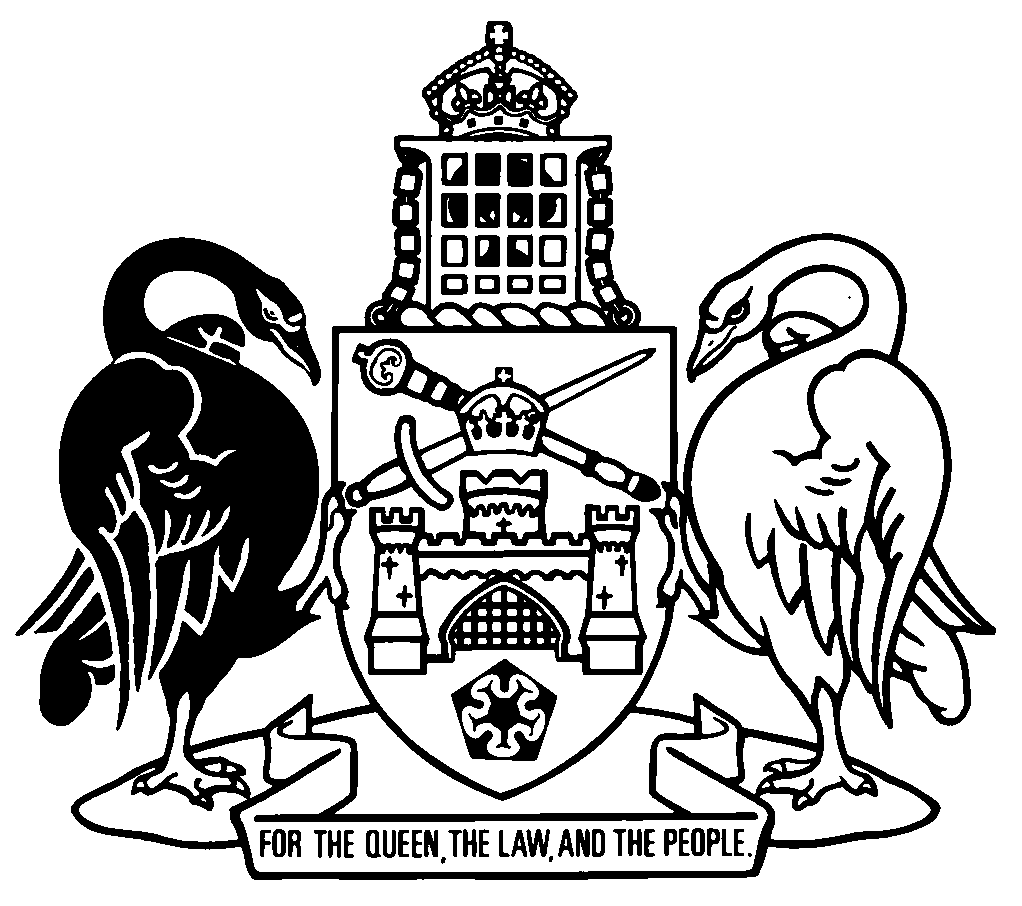 Australian Capital TerritoryHealth Legislation Amendment Act 2022A2022-24Contents	PagePart 1	Preliminary	2	1	Name of Act	2	2	Commencement	2	3	Legislation amended	2Part 2	Medicines, Poisons and Therapeutic Goods Act 2008	3	4	Application of Commonwealth therapeutic goods laws to ACT
New section 157 (3)	3Part 3	Tobacco and Other Smoking Products Act 1927	4	5	What is a compliance test?
Section 42B (1) (a)	4	6	Section 42B (1) (b)	4	7	Approval of compliance testing programs
Section 42C (2) (a)	4	8	No vending machines authorised
Section 49A	5	9	Retail tobacconist must obtain smoking products from licensed wholesaler
New section 67 (4) and (5)	5Part 4	Transplantation and Anatomy Act 1978	6	10	Disclosure of information
New section 49 (4) (aa)	6	11	Section 49 (4) (c)	6	12	New section 49 (5) and (6)	6Australian Capital TerritoryHealth Legislation Amendment Act 2022A2022-24An Act to amend legislation about health, and for other purposesThe Legislative Assembly for the Australian Capital Territory enacts as follows:Part 1	Preliminary1	Name of ActThis Act is the Health Legislation Amendment Act 2022.2	CommencementThis Act commences on the day after its notification day.Note	The naming and commencement provisions automatically commence on the notification day (see Legislation Act, s 75 (1)).3	Legislation amendedThis Act amends the following legislation:	Medicines, Poisons and Therapeutic Goods Act 2008	Tobacco and Other Smoking Products Act 1927	Transplantation and Anatomy Act 1978.Part 2	Medicines, Poisons and Therapeutic Goods Act 20084	Application of Commonwealth therapeutic goods laws to ACT
New section 157 (3)after the note, insert	(3)	The Commonwealth therapeutic goods laws also apply as if they extended to—	(a)	an act done or omitted to be done by a person who is not a corporation; and	(b)	an act done or omitted to be done in the course of trade or commerce within the limits of the Territory.Part 3	Tobacco and Other Smoking Products Act 19275	What is a compliance test?
Section 42B (1) (a)omittobacco productssubstitutesmoking products6	Section 42B (1) (b)omittobacco productsubstitutesmoking product7	Approval of compliance testing programs
Section 42C (2) (a)omittobacco productssubstitutesmoking products8	No vending machines authorised
Section 49Aomittobacco productssubstitutesmoking products9	Retail tobacconist must obtain smoking products from licensed wholesaler
New section 67 (4) and (5)insert	(4)	Subsection (1) does not apply if the holder of a retail tobacconist’s licence—	(a)	operates a community pharmacy; and	(b)	obtains a personal vaporiser or personal vaporiser related product—	(i)	that is a medicine; and	(ii)	from someone who is not the holder of a wholesale tobacco merchant’s licence.Note	The defendant has an evidential burden in relation to the matters mentioned in s (4) (see Criminal Code, s 58).	(5)	In this section:community pharmacy—see the Medicines, Poisons and Therapeutic Goods Act 2008, dictionary.medicine—see the Medicines, Poisons and Therapeutic Goods Act 2008, section 11.Part 4	Transplantation and Anatomy Act 197810	Disclosure of information
New section 49 (4) (aa)insert	(aa)	to a next of kin of a deceased person for the purposes of the Births, Deaths and Marriages Registration Act 1997, section 38A (3); or11	Section 49 (4) (c)substitute	(c)	with the consent of—	(i)	the person to whom the information relates (the relevant person); or	(ii)	if the relevant person is a child or young person—a person with parental responsibility for the relevant person; or	(iii)	if the relevant person is a legally incompetent person—a guardian of, or power of attorney for, the relevant person; or	(iv)	if the relevant person is a deceased person to whom subsection (1) (a) applies—the relevant person’s next of kin or legal personal representative; or12	New section 49 (5) and (6)insert	(5)	For subsection (4) (c), the definition of next of kin in the dictionary does not apply.	(6)	In this section:legally incompetent person means a person who is subject to—an enduring power of attorney that has become operative; ora guardianship order.person with parental responsibility, for a child or young person, means a parent or someone else with parental responsibility for the child or young person under the Children and Young People Act 2008, division 1.3.2.Endnotes1	Presentation speech	Presentation speech made in the Legislative Assembly on 4 May 2022.2	Notification	Notified under the Legislation Act on 9 December 2022.3	Republications of amended laws	For the latest republication of amended laws, see www.legislation.act.gov.au.I certify that the above is a true copy of the Health Legislation Amendment Bill 2022, which was passed by the Legislative Assembly on 24 November 2022. Clerk of the Legislative Assembly© Australian Capital Territory 2022